ШАБЛОНШАБЛОНШАБЛОНШАБЛОНШАБЛОНШАБЛОНШАБЛОНШАБЛОНВ департамент инвестиций и развития малого и среднего предпринимательства Краснодарского краяВ департамент инвестиций и развития малого и среднего предпринимательства Краснодарского краяВ департамент инвестиций и развития малого и среднего предпринимательства Краснодарского краяВ департамент инвестиций и развития малого и среднего предпринимательства Краснодарского краяВ департамент инвестиций и развития малого и среднего предпринимательства Краснодарского краяВ департамент инвестиций и развития малого и среднего предпринимательства Краснодарского краяВ департамент инвестиций и развития малого и среднего предпринимательства Краснодарского краяВ департамент инвестиций и развития малого и среднего предпринимательства Краснодарского краяВ департамент инвестиций и развития малого и среднего предпринимательства Краснодарского краяВ департамент инвестиций и развития малого и среднего предпринимательства Краснодарского краяВ департамент инвестиций и развития малого и среднего предпринимательства Краснодарского краяВ департамент инвестиций и развития малого и среднего предпринимательства Краснодарского краяВ департамент инвестиций и развития малого и среднего предпринимательства Краснодарского краяВ департамент инвестиций и развития малого и среднего предпринимательства Краснодарского краяВ департамент инвестиций и развития малого и среднего предпринимательства Краснодарского краяЗАЯВЛЕНИЕ 
о рассмотрении вопроса о сопровожденииинвестиционного проектаЗАЯВЛЕНИЕ 
о рассмотрении вопроса о сопровожденииинвестиционного проектаЗАЯВЛЕНИЕ 
о рассмотрении вопроса о сопровожденииинвестиционного проектаЗАЯВЛЕНИЕ 
о рассмотрении вопроса о сопровожденииинвестиционного проектаЗАЯВЛЕНИЕ 
о рассмотрении вопроса о сопровожденииинвестиционного проектаЗАЯВЛЕНИЕ 
о рассмотрении вопроса о сопровожденииинвестиционного проектаЗАЯВЛЕНИЕ 
о рассмотрении вопроса о сопровожденииинвестиционного проектаЗАЯВЛЕНИЕ 
о рассмотрении вопроса о сопровожденииинвестиционного проектаЗАЯВЛЕНИЕ 
о рассмотрении вопроса о сопровожденииинвестиционного проектаЗАЯВЛЕНИЕ 
о рассмотрении вопроса о сопровожденииинвестиционного проектаЗАЯВЛЕНИЕ 
о рассмотрении вопроса о сопровожденииинвестиционного проектаЗАЯВЛЕНИЕ 
о рассмотрении вопроса о сопровожденииинвестиционного проектаЗАЯВЛЕНИЕ 
о рассмотрении вопроса о сопровожденииинвестиционного проектаВ соответствии с Порядком сопровождения инвестиционных проектов, реализуемых и (или) планируемых к реализации на территории Краснодарского края, утвержденным приказом департамента инвестиций и развития малого и среднего предпринимательства Краснодарского края от 19 июля 2016 года № 70, ООО «ПРОЕКТ», 1234567890, 1234567891011В соответствии с Порядком сопровождения инвестиционных проектов, реализуемых и (или) планируемых к реализации на территории Краснодарского края, утвержденным приказом департамента инвестиций и развития малого и среднего предпринимательства Краснодарского края от 19 июля 2016 года № 70, ООО «ПРОЕКТ», 1234567890, 1234567891011В соответствии с Порядком сопровождения инвестиционных проектов, реализуемых и (или) планируемых к реализации на территории Краснодарского края, утвержденным приказом департамента инвестиций и развития малого и среднего предпринимательства Краснодарского края от 19 июля 2016 года № 70, ООО «ПРОЕКТ», 1234567890, 1234567891011В соответствии с Порядком сопровождения инвестиционных проектов, реализуемых и (или) планируемых к реализации на территории Краснодарского края, утвержденным приказом департамента инвестиций и развития малого и среднего предпринимательства Краснодарского края от 19 июля 2016 года № 70, ООО «ПРОЕКТ», 1234567890, 1234567891011В соответствии с Порядком сопровождения инвестиционных проектов, реализуемых и (или) планируемых к реализации на территории Краснодарского края, утвержденным приказом департамента инвестиций и развития малого и среднего предпринимательства Краснодарского края от 19 июля 2016 года № 70, ООО «ПРОЕКТ», 1234567890, 1234567891011В соответствии с Порядком сопровождения инвестиционных проектов, реализуемых и (или) планируемых к реализации на территории Краснодарского края, утвержденным приказом департамента инвестиций и развития малого и среднего предпринимательства Краснодарского края от 19 июля 2016 года № 70, ООО «ПРОЕКТ», 1234567890, 1234567891011В соответствии с Порядком сопровождения инвестиционных проектов, реализуемых и (или) планируемых к реализации на территории Краснодарского края, утвержденным приказом департамента инвестиций и развития малого и среднего предпринимательства Краснодарского края от 19 июля 2016 года № 70, ООО «ПРОЕКТ», 1234567890, 1234567891011В соответствии с Порядком сопровождения инвестиционных проектов, реализуемых и (или) планируемых к реализации на территории Краснодарского края, утвержденным приказом департамента инвестиций и развития малого и среднего предпринимательства Краснодарского края от 19 июля 2016 года № 70, ООО «ПРОЕКТ», 1234567890, 1234567891011В соответствии с Порядком сопровождения инвестиционных проектов, реализуемых и (или) планируемых к реализации на территории Краснодарского края, утвержденным приказом департамента инвестиций и развития малого и среднего предпринимательства Краснодарского края от 19 июля 2016 года № 70, ООО «ПРОЕКТ», 1234567890, 1234567891011В соответствии с Порядком сопровождения инвестиционных проектов, реализуемых и (или) планируемых к реализации на территории Краснодарского края, утвержденным приказом департамента инвестиций и развития малого и среднего предпринимательства Краснодарского края от 19 июля 2016 года № 70, ООО «ПРОЕКТ», 1234567890, 1234567891011В соответствии с Порядком сопровождения инвестиционных проектов, реализуемых и (или) планируемых к реализации на территории Краснодарского края, утвержденным приказом департамента инвестиций и развития малого и среднего предпринимательства Краснодарского края от 19 июля 2016 года № 70, ООО «ПРОЕКТ», 1234567890, 1234567891011В соответствии с Порядком сопровождения инвестиционных проектов, реализуемых и (или) планируемых к реализации на территории Краснодарского края, утвержденным приказом департамента инвестиций и развития малого и среднего предпринимательства Краснодарского края от 19 июля 2016 года № 70, ООО «ПРОЕКТ», 1234567890, 1234567891011В соответствии с Порядком сопровождения инвестиционных проектов, реализуемых и (или) планируемых к реализации на территории Краснодарского края, утвержденным приказом департамента инвестиций и развития малого и среднего предпринимательства Краснодарского края от 19 июля 2016 года № 70, ООО «ПРОЕКТ», 1234567890, 1234567891011         (наименование юридического лица/индивидуального предпринимателя, ИНН, ОГРН)         (наименование юридического лица/индивидуального предпринимателя, ИНН, ОГРН)         (наименование юридического лица/индивидуального предпринимателя, ИНН, ОГРН)         (наименование юридического лица/индивидуального предпринимателя, ИНН, ОГРН)         (наименование юридического лица/индивидуального предпринимателя, ИНН, ОГРН)         (наименование юридического лица/индивидуального предпринимателя, ИНН, ОГРН)         (наименование юридического лица/индивидуального предпринимателя, ИНН, ОГРН)         (наименование юридического лица/индивидуального предпринимателя, ИНН, ОГРН)         (наименование юридического лица/индивидуального предпринимателя, ИНН, ОГРН)         (наименование юридического лица/индивидуального предпринимателя, ИНН, ОГРН)         (наименование юридического лица/индивидуального предпринимателя, ИНН, ОГРН)         (наименование юридического лица/индивидуального предпринимателя, ИНН, ОГРН)         (наименование юридического лица/индивидуального предпринимателя, ИНН, ОГРН)(далее – инвестор) просит рассмотреть вопрос о сопровождении инвестиционного проекта.(далее – инвестор) просит рассмотреть вопрос о сопровождении инвестиционного проекта.(далее – инвестор) просит рассмотреть вопрос о сопровождении инвестиционного проекта.(далее – инвестор) просит рассмотреть вопрос о сопровождении инвестиционного проекта.(далее – инвестор) просит рассмотреть вопрос о сопровождении инвестиционного проекта.(далее – инвестор) просит рассмотреть вопрос о сопровождении инвестиционного проекта.(далее – инвестор) просит рассмотреть вопрос о сопровождении инвестиционного проекта.(далее – инвестор) просит рассмотреть вопрос о сопровождении инвестиционного проекта.(далее – инвестор) просит рассмотреть вопрос о сопровождении инвестиционного проекта.(далее – инвестор) просит рассмотреть вопрос о сопровождении инвестиционного проекта.(далее – инвестор) просит рассмотреть вопрос о сопровождении инвестиционного проекта.(далее – инвестор) просит рассмотреть вопрос о сопровождении инвестиционного проекта.(далее – инвестор) просит рассмотреть вопрос о сопровождении инвестиционного проекта.1. Наименование инвестиционного проекта: ________________________1. Наименование инвестиционного проекта: ________________________1. Наименование инвестиционного проекта: ________________________1. Наименование инвестиционного проекта: ________________________1. Наименование инвестиционного проекта: ________________________1. Наименование инвестиционного проекта: ________________________1. Наименование инвестиционного проекта: ________________________1. Наименование инвестиционного проекта: ________________________1. Наименование инвестиционного проекта: ________________________1. Наименование инвестиционного проекта: ________________________1. Наименование инвестиционного проекта: ________________________1. Наименование инвестиционного проекта: ________________________1. Наименование инвестиционного проекта: ________________________«Строительство производственного комплекса по выпуску продукции»«Строительство производственного комплекса по выпуску продукции»«Строительство производственного комплекса по выпуску продукции»«Строительство производственного комплекса по выпуску продукции»«Строительство производственного комплекса по выпуску продукции»«Строительство производственного комплекса по выпуску продукции»«Строительство производственного комплекса по выпуску продукции»«Строительство производственного комплекса по выпуску продукции»«Строительство производственного комплекса по выпуску продукции»«Строительство производственного комплекса по выпуску продукции»«Строительство производственного комплекса по выпуску продукции»«Строительство производственного комплекса по выпуску продукции»«Строительство производственного комплекса по выпуску продукции»2. Контактное лицо инвестора, ответственное за работу с инвестиционным проектом:2. Контактное лицо инвестора, ответственное за работу с инвестиционным проектом:2. Контактное лицо инвестора, ответственное за работу с инвестиционным проектом:2. Контактное лицо инвестора, ответственное за работу с инвестиционным проектом:2. Контактное лицо инвестора, ответственное за работу с инвестиционным проектом:2. Контактное лицо инвестора, ответственное за работу с инвестиционным проектом:2. Контактное лицо инвестора, ответственное за работу с инвестиционным проектом:2. Контактное лицо инвестора, ответственное за работу с инвестиционным проектом:2. Контактное лицо инвестора, ответственное за работу с инвестиционным проектом:2. Контактное лицо инвестора, ответственное за работу с инвестиционным проектом:2. Контактное лицо инвестора, ответственное за работу с инвестиционным проектом:2. Контактное лицо инвестора, ответственное за работу с инвестиционным проектом:2. Контактное лицо инвестора, ответственное за работу с инвестиционным проектом:Генеральный директор – Иванов Иван ИвановичГенеральный директор – Иванов Иван ИвановичГенеральный директор – Иванов Иван ИвановичГенеральный директор – Иванов Иван ИвановичГенеральный директор – Иванов Иван ИвановичГенеральный директор – Иванов Иван ИвановичГенеральный директор – Иванов Иван ИвановичГенеральный директор – Иванов Иван ИвановичГенеральный директор – Иванов Иван ИвановичГенеральный директор – Иванов Иван ИвановичГенеральный директор – Иванов Иван ИвановичГенеральный директор – Иванов Иван ИвановичГенеральный директор – Иванов Иван Иванович(должность, Ф.И.О.)(должность, Ф.И.О.)(должность, Ф.И.О.)(должность, Ф.И.О.)(должность, Ф.И.О.)(должность, Ф.И.О.)(должность, Ф.И.О.)(должность, Ф.И.О.)(должность, Ф.И.О.)(должность, Ф.И.О.)(должность, Ф.И.О.)(должность, Ф.И.О.)(должность, Ф.И.О.) Данные контактного лица:  8(918)000-00-00, yandex@mail.ru Данные контактного лица:  8(918)000-00-00, yandex@mail.ru Данные контактного лица:  8(918)000-00-00, yandex@mail.ru Данные контактного лица:  8(918)000-00-00, yandex@mail.ru Данные контактного лица:  8(918)000-00-00, yandex@mail.ru Данные контактного лица:  8(918)000-00-00, yandex@mail.ru Данные контактного лица:  8(918)000-00-00, yandex@mail.ru Данные контактного лица:  8(918)000-00-00, yandex@mail.ru Данные контактного лица:  8(918)000-00-00, yandex@mail.ru Данные контактного лица:  8(918)000-00-00, yandex@mail.ru Данные контактного лица:  8(918)000-00-00, yandex@mail.ru Данные контактного лица:  8(918)000-00-00, yandex@mail.ru Данные контактного лица:  8(918)000-00-00, yandex@mail.ru(тел. рабочий, мобильный, e-mail)(тел. рабочий, мобильный, e-mail)(тел. рабочий, мобильный, e-mail)(тел. рабочий, мобильный, e-mail)(тел. рабочий, мобильный, e-mail)(тел. рабочий, мобильный, e-mail)(тел. рабочий, мобильный, e-mail)3. Место нахождения инвестора:  Краснодарский край, г., ул., №3. Место нахождения инвестора:  Краснодарский край, г., ул., №3. Место нахождения инвестора:  Краснодарский край, г., ул., №3. Место нахождения инвестора:  Краснодарский край, г., ул., №3. Место нахождения инвестора:  Краснодарский край, г., ул., №3. Место нахождения инвестора:  Краснодарский край, г., ул., №3. Место нахождения инвестора:  Краснодарский край, г., ул., №3. Место нахождения инвестора:  Краснодарский край, г., ул., №3. Место нахождения инвестора:  Краснодарский край, г., ул., №3. Место нахождения инвестора:  Краснодарский край, г., ул., №3. Место нахождения инвестора:  Краснодарский край, г., ул., №3. Место нахождения инвестора:  Краснодарский край, г., ул., №3. Место нахождения инвестора:  Краснодарский край, г., ул., №4. Электронный адрес инвестора:  yandex@mail.ru ___________4. Электронный адрес инвестора:  yandex@mail.ru ___________4. Электронный адрес инвестора:  yandex@mail.ru ___________4. Электронный адрес инвестора:  yandex@mail.ru ___________4. Электронный адрес инвестора:  yandex@mail.ru ___________4. Электронный адрес инвестора:  yandex@mail.ru ___________4. Электронный адрес инвестора:  yandex@mail.ru ___________4. Электронный адрес инвестора:  yandex@mail.ru ___________4. Электронный адрес инвестора:  yandex@mail.ru ___________4. Электронный адрес инвестора:  yandex@mail.ru ___________4. Электронный адрес инвестора:  yandex@mail.ru ___________4. Электронный адрес инвестора:  yandex@mail.ru ___________4. Электронный адрес инвестора:  yandex@mail.ru ___________5. Краткая информация об инвесторе (основная и дополнительные (при наличии) сферы деятельности, локализация производств, объем выпускаемой продукции (услуг), штатная численность, опыт реализации инвестиционных проектов) описание опыта реализации проектов, уникальность продукции, необходимость сопровождения проекта специализированной организацией5. Краткая информация об инвесторе (основная и дополнительные (при наличии) сферы деятельности, локализация производств, объем выпускаемой продукции (услуг), штатная численность, опыт реализации инвестиционных проектов) описание опыта реализации проектов, уникальность продукции, необходимость сопровождения проекта специализированной организацией5. Краткая информация об инвесторе (основная и дополнительные (при наличии) сферы деятельности, локализация производств, объем выпускаемой продукции (услуг), штатная численность, опыт реализации инвестиционных проектов) описание опыта реализации проектов, уникальность продукции, необходимость сопровождения проекта специализированной организацией5. Краткая информация об инвесторе (основная и дополнительные (при наличии) сферы деятельности, локализация производств, объем выпускаемой продукции (услуг), штатная численность, опыт реализации инвестиционных проектов) описание опыта реализации проектов, уникальность продукции, необходимость сопровождения проекта специализированной организацией5. Краткая информация об инвесторе (основная и дополнительные (при наличии) сферы деятельности, локализация производств, объем выпускаемой продукции (услуг), штатная численность, опыт реализации инвестиционных проектов) описание опыта реализации проектов, уникальность продукции, необходимость сопровождения проекта специализированной организацией5. Краткая информация об инвесторе (основная и дополнительные (при наличии) сферы деятельности, локализация производств, объем выпускаемой продукции (услуг), штатная численность, опыт реализации инвестиционных проектов) описание опыта реализации проектов, уникальность продукции, необходимость сопровождения проекта специализированной организацией5. Краткая информация об инвесторе (основная и дополнительные (при наличии) сферы деятельности, локализация производств, объем выпускаемой продукции (услуг), штатная численность, опыт реализации инвестиционных проектов) описание опыта реализации проектов, уникальность продукции, необходимость сопровождения проекта специализированной организацией5. Краткая информация об инвесторе (основная и дополнительные (при наличии) сферы деятельности, локализация производств, объем выпускаемой продукции (услуг), штатная численность, опыт реализации инвестиционных проектов) описание опыта реализации проектов, уникальность продукции, необходимость сопровождения проекта специализированной организацией5. Краткая информация об инвесторе (основная и дополнительные (при наличии) сферы деятельности, локализация производств, объем выпускаемой продукции (услуг), штатная численность, опыт реализации инвестиционных проектов) описание опыта реализации проектов, уникальность продукции, необходимость сопровождения проекта специализированной организацией5. Краткая информация об инвесторе (основная и дополнительные (при наличии) сферы деятельности, локализация производств, объем выпускаемой продукции (услуг), штатная численность, опыт реализации инвестиционных проектов) описание опыта реализации проектов, уникальность продукции, необходимость сопровождения проекта специализированной организацией5. Краткая информация об инвесторе (основная и дополнительные (при наличии) сферы деятельности, локализация производств, объем выпускаемой продукции (услуг), штатная численность, опыт реализации инвестиционных проектов) описание опыта реализации проектов, уникальность продукции, необходимость сопровождения проекта специализированной организацией5. Краткая информация об инвесторе (основная и дополнительные (при наличии) сферы деятельности, локализация производств, объем выпускаемой продукции (услуг), штатная численность, опыт реализации инвестиционных проектов) описание опыта реализации проектов, уникальность продукции, необходимость сопровождения проекта специализированной организацией5. Краткая информация об инвесторе (основная и дополнительные (при наличии) сферы деятельности, локализация производств, объем выпускаемой продукции (услуг), штатная численность, опыт реализации инвестиционных проектов) описание опыта реализации проектов, уникальность продукции, необходимость сопровождения проекта специализированной организациейИнвестор дает согласие на обработку персональных данных, предусмотренных Федеральным законом от 27 июля 2006 года № 152-ФЗ 
«О персональных данных», а также данных необходимых для сопровождения инвестиционного проекта.Инвестор дает согласие на обработку персональных данных, предусмотренных Федеральным законом от 27 июля 2006 года № 152-ФЗ 
«О персональных данных», а также данных необходимых для сопровождения инвестиционного проекта.Инвестор дает согласие на обработку персональных данных, предусмотренных Федеральным законом от 27 июля 2006 года № 152-ФЗ 
«О персональных данных», а также данных необходимых для сопровождения инвестиционного проекта.Инвестор дает согласие на обработку персональных данных, предусмотренных Федеральным законом от 27 июля 2006 года № 152-ФЗ 
«О персональных данных», а также данных необходимых для сопровождения инвестиционного проекта.Инвестор дает согласие на обработку персональных данных, предусмотренных Федеральным законом от 27 июля 2006 года № 152-ФЗ 
«О персональных данных», а также данных необходимых для сопровождения инвестиционного проекта.Инвестор дает согласие на обработку персональных данных, предусмотренных Федеральным законом от 27 июля 2006 года № 152-ФЗ 
«О персональных данных», а также данных необходимых для сопровождения инвестиционного проекта.Инвестор дает согласие на обработку персональных данных, предусмотренных Федеральным законом от 27 июля 2006 года № 152-ФЗ 
«О персональных данных», а также данных необходимых для сопровождения инвестиционного проекта.Инвестор дает согласие на обработку персональных данных, предусмотренных Федеральным законом от 27 июля 2006 года № 152-ФЗ 
«О персональных данных», а также данных необходимых для сопровождения инвестиционного проекта.Инвестор дает согласие на обработку персональных данных, предусмотренных Федеральным законом от 27 июля 2006 года № 152-ФЗ 
«О персональных данных», а также данных необходимых для сопровождения инвестиционного проекта.Инвестор дает согласие на обработку персональных данных, предусмотренных Федеральным законом от 27 июля 2006 года № 152-ФЗ 
«О персональных данных», а также данных необходимых для сопровождения инвестиционного проекта.Инвестор дает согласие на обработку персональных данных, предусмотренных Федеральным законом от 27 июля 2006 года № 152-ФЗ 
«О персональных данных», а также данных необходимых для сопровождения инвестиционного проекта.Инвестор дает согласие на обработку персональных данных, предусмотренных Федеральным законом от 27 июля 2006 года № 152-ФЗ 
«О персональных данных», а также данных необходимых для сопровождения инвестиционного проекта.Инвестор дает согласие на обработку персональных данных, предусмотренных Федеральным законом от 27 июля 2006 года № 152-ФЗ 
«О персональных данных», а также данных необходимых для сопровождения инвестиционного проекта.Приложение: - на 4 л. паспорт инвестиционного проекта 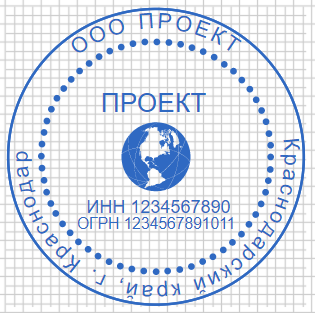               - приказ о назначении на должностьПриложение: - на 4 л. паспорт инвестиционного проекта               - приказ о назначении на должностьПриложение: - на 4 л. паспорт инвестиционного проекта               - приказ о назначении на должностьПриложение: - на 4 л. паспорт инвестиционного проекта               - приказ о назначении на должностьПриложение: - на 4 л. паспорт инвестиционного проекта               - приказ о назначении на должностьПриложение: - на 4 л. паспорт инвестиционного проекта               - приказ о назначении на должностьПриложение: - на 4 л. паспорт инвестиционного проекта               - приказ о назначении на должностьПриложение: - на 4 л. паспорт инвестиционного проекта               - приказ о назначении на должностьПриложение: - на 4 л. паспорт инвестиционного проекта               - приказ о назначении на должностьПриложение: - на 4 л. паспорт инвестиционного проекта               - приказ о назначении на должностьПриложение: - на 4 л. паспорт инвестиционного проекта               - приказ о назначении на должностьПриложение: - на 4 л. паспорт инвестиционного проекта               - приказ о назначении на должностьПриложение: - на 4 л. паспорт инвестиционного проекта               - приказ о назначении на должностьИнвесторИнвесторИнвесторИнвесторООО «ПРОЕКТ», Ген. директор – Иванов И.И.  ООО «ПРОЕКТ», Ген. директор – Иванов И.И.  ООО «ПРОЕКТ», Ген. директор – Иванов И.И.  ООО «ПРОЕКТ», Ген. директор – Иванов И.И.  ООО «ПРОЕКТ», Ген. директор – Иванов И.И.  ООО «ПРОЕКТ», Ген. директор – Иванов И.И.  ООО «ПРОЕКТ», Ген. директор – Иванов И.И.  ООО «ПРОЕКТ», Ген. директор – Иванов И.И.  ООО «ПРОЕКТ», Ген. директор – Иванов И.И.  (наименование юридического лица, Ф.И.О., должность руководителя, подпись / Ф.И.О. индивидуального предпринимателя, подпись)(наименование юридического лица, Ф.И.О., должность руководителя, подпись / Ф.И.О. индивидуального предпринимателя, подпись)(наименование юридического лица, Ф.И.О., должность руководителя, подпись / Ф.И.О. индивидуального предпринимателя, подпись)(наименование юридического лица, Ф.И.О., должность руководителя, подпись / Ф.И.О. индивидуального предпринимателя, подпись)(наименование юридического лица, Ф.И.О., должность руководителя, подпись / Ф.И.О. индивидуального предпринимателя, подпись)(наименование юридического лица, Ф.И.О., должность руководителя, подпись / Ф.И.О. индивидуального предпринимателя, подпись)(наименование юридического лица, Ф.И.О., должность руководителя, подпись / Ф.И.О. индивидуального предпринимателя, подпись)(наименование юридического лица, Ф.И.О., должность руководителя, подпись / Ф.И.О. индивидуального предпринимателя, подпись)(наименование юридического лица, Ф.И.О., должность руководителя, подпись / Ф.И.О. индивидуального предпринимателя, подпись)Дата ЧЧ.ММ.ГГГГДата ЧЧ.ММ.ГГГГДата ЧЧ.ММ.ГГГГДата ЧЧ.ММ.ГГГГМ.П. М.П. М.П. М.П. Паспорт
инвестиционного проектаПаспорт
инвестиционного проектаПаспорт
инвестиционного проектаПаспорт
инвестиционного проектаПаспорт
инвестиционного проектаПаспорт
инвестиционного проектаПаспорт
инвестиционного проектаПаспорт
инвестиционного проектаПаспорт
инвестиционного проектаПаспорт
инвестиционного проектаПаспорт
инвестиционного проектаПаспорт
инвестиционного проектаПаспорт
инвестиционного проекта«Строительство производственного комплекса по выпуску продукции»«Строительство производственного комплекса по выпуску продукции»«Строительство производственного комплекса по выпуску продукции»«Строительство производственного комплекса по выпуску продукции»«Строительство производственного комплекса по выпуску продукции»«Строительство производственного комплекса по выпуску продукции»«Строительство производственного комплекса по выпуску продукции»«Строительство производственного комплекса по выпуску продукции»«Строительство производственного комплекса по выпуску продукции»«Строительство производственного комплекса по выпуску продукции»«Строительство производственного комплекса по выпуску продукции»«Строительство производственного комплекса по выпуску продукции»«Строительство производственного комплекса по выпуску продукции»(наименование инвестиционного проекта)(наименование инвестиционного проекта)(наименование инвестиционного проекта)(наименование инвестиционного проекта)(наименование инвестиционного проекта)(наименование инвестиционного проекта)(наименование инвестиционного проекта)(наименование инвестиционного проекта)(наименование инвестиционного проекта)(наименование инвестиционного проекта)(наименование инвестиционного проекта)(наименование инвестиционного проекта)(наименование инвестиционного проекта)N
п/пN
п/пНаименованиеНаименованиеНаименованиеНаименованиеНаименованиеНаименованиеОписаниеОписаниеОписаниеОписаниеОписание11Общая информация об инвестиционном проектеОбщая информация об инвестиционном проектеОбщая информация об инвестиционном проектеОбщая информация об инвестиционном проектеОбщая информация об инвестиционном проектеОбщая информация об инвестиционном проектеОбщая информация об инвестиционном проектеОбщая информация об инвестиционном проектеОбщая информация об инвестиционном проектеОбщая информация об инвестиционном проектеОбщая информация об инвестиционном проекте1.11.1Полное наименование проектаПолное наименование проектаПолное наименование проектаПолное наименование проектаПолное наименование проектаПолное наименование проекта«Строительство производственного комплекса по выпуску продукции»«Строительство производственного комплекса по выпуску продукции»«Строительство производственного комплекса по выпуску продукции»«Строительство производственного комплекса по выпуску продукции»«Строительство производственного комплекса по выпуску продукции»1.21.2Территориальная принадлежностьТерриториальная принадлежностьТерриториальная принадлежностьТерриториальная принадлежностьТерриториальная принадлежностьТерриториальная принадлежностьКраснодарский край, Тимашевский районКраснодарский край, Тимашевский районКраснодарский край, Тимашевский районКраснодарский край, Тимашевский районКраснодарский край, Тимашевский район1.31.3Отраслевая принадлежность, код ОКВЭДОтраслевая принадлежность, код ОКВЭДОтраслевая принадлежность, код ОКВЭДОтраслевая принадлежность, код ОКВЭДОтраслевая принадлежность, код ОКВЭДОтраслевая принадлежность, код ОКВЭДПроизводство мыла и моющих средств, чистящих и полирующих средств (20.41.3)Производство мыла и моющих средств, чистящих и полирующих средств (20.41.3)Производство мыла и моющих средств, чистящих и полирующих средств (20.41.3)Производство мыла и моющих средств, чистящих и полирующих средств (20.41.3)Производство мыла и моющих средств, чистящих и полирующих средств (20.41.3)1.41.4Краткое описание проектаКраткое описание проектаКраткое описание проектаКраткое описание проектаКраткое описание проектаКраткое описание проектаСоздание высокотехнологичного производства моющих средств, с 2 линиями производимой продукцииСоздание высокотехнологичного производства моющих средств, с 2 линиями производимой продукцииСоздание высокотехнологичного производства моющих средств, с 2 линиями производимой продукцииСоздание высокотехнологичного производства моющих средств, с 2 линиями производимой продукцииСоздание высокотехнологичного производства моющих средств, с 2 линиями производимой продукции1.51.5Проектная мощностьПроектная мощностьПроектная мощностьПроектная мощностьПроектная мощностьПроектная мощность1 млн. единиц готовой продукции1 млн. единиц готовой продукции1 млн. единиц готовой продукции1 млн. единиц готовой продукции1 млн. единиц готовой продукции1.61.6Описание рынка потребленияОписание рынка потребленияОписание рынка потребленияОписание рынка потребленияОписание рынка потребленияОписание рынка потребленияКомпании по очистке и мойке, частный потребительКомпании по очистке и мойке, частный потребительКомпании по очистке и мойке, частный потребительКомпании по очистке и мойке, частный потребительКомпании по очистке и мойке, частный потребитель1.71.7Срок строительства объектаСрок строительства объектаСрок строительства объектаСрок строительства объектаСрок строительства объектаСрок строительства объекта3 года3 года3 года3 года3 года1.81.8Конкурентные преимуществаКонкурентные преимуществаКонкурентные преимуществаКонкурентные преимуществаКонкурентные преимуществаКонкурентные преимуществаОтсутствие в регионе аналогичного производства такого же масштаба и производительностиОтсутствие в регионе аналогичного производства такого же масштаба и производительностиОтсутствие в регионе аналогичного производства такого же масштаба и производительностиОтсутствие в регионе аналогичного производства такого же масштаба и производительностиОтсутствие в регионе аналогичного производства такого же масштаба и производительности1.91.9Наличие ресурсов для реализации проектаНаличие ресурсов для реализации проектаНаличие ресурсов для реализации проектаНаличие ресурсов для реализации проектаНаличие ресурсов для реализации проектаНаличие ресурсов для реализации проектаКадровое обеспечение, финансовые ресурсы в размере 70% от стоимости проектаКадровое обеспечение, финансовые ресурсы в размере 70% от стоимости проектаКадровое обеспечение, финансовые ресурсы в размере 70% от стоимости проектаКадровое обеспечение, финансовые ресурсы в размере 70% от стоимости проектаКадровое обеспечение, финансовые ресурсы в размере 70% от стоимости проекта1.101.10Текущие результаты по проектуТекущие результаты по проектуТекущие результаты по проектуТекущие результаты по проектуТекущие результаты по проектуТекущие результаты по проектуПроизведен фин. анализ, разработан бизнес-план, подобраны источники финансирования проекта, создана проектная команда проекта, подбор земельного участка для реализацииПроизведен фин. анализ, разработан бизнес-план, подобраны источники финансирования проекта, создана проектная команда проекта, подбор земельного участка для реализацииПроизведен фин. анализ, разработан бизнес-план, подобраны источники финансирования проекта, создана проектная команда проекта, подбор земельного участка для реализацииПроизведен фин. анализ, разработан бизнес-план, подобраны источники финансирования проекта, создана проектная команда проекта, подбор земельного участка для реализацииПроизведен фин. анализ, разработан бизнес-план, подобраны источники финансирования проекта, создана проектная команда проекта, подбор земельного участка для реализации22Планируемый объем потребления ресурсов (годовой)Планируемый объем потребления ресурсов (годовой)Планируемый объем потребления ресурсов (годовой)Планируемый объем потребления ресурсов (годовой)Планируемый объем потребления ресурсов (годовой)Планируемый объем потребления ресурсов (годовой)Планируемый объем потребления ресурсов (годовой)Планируемый объем потребления ресурсов (годовой)Планируемый объем потребления ресурсов (годовой)Планируемый объем потребления ресурсов (годовой)Планируемый объем потребления ресурсов (годовой)2.12.1Электроэнергия, МВтЭлектроэнергия, МВтЭлектроэнергия, МВтЭлектроэнергия, МВтЭлектроэнергия, МВтЭлектроэнергия, МВтПроводятся расчетыПроводятся расчетыПроводятся расчетыПроводятся расчетыПроводятся расчеты2.22.2Газ, млн. м куб.Газ, млн. м куб.Газ, млн. м куб.Газ, млн. м куб.Газ, млн. м куб.Газ, млн. м куб.Отсутствует необходимость газоснабженияОтсутствует необходимость газоснабженияОтсутствует необходимость газоснабженияОтсутствует необходимость газоснабженияОтсутствует необходимость газоснабжения2.32.3Вода, млн. м куб.Вода, млн. м куб.Вода, млн. м куб.Вода, млн. м куб.Вода, млн. м куб.Вода, млн. м куб.Проводятся расчетыПроводятся расчетыПроводятся расчетыПроводятся расчетыПроводятся расчеты33Финансовая оценка инвестиционного проектаФинансовая оценка инвестиционного проектаФинансовая оценка инвестиционного проектаФинансовая оценка инвестиционного проектаФинансовая оценка инвестиционного проектаФинансовая оценка инвестиционного проектаФинансовая оценка инвестиционного проектаФинансовая оценка инвестиционного проектаФинансовая оценка инвестиционного проектаФинансовая оценка инвестиционного проектаФинансовая оценка инвестиционного проекта3.13.1Общая стоимость проекта, млн. руб.: в том числеОбщая стоимость проекта, млн. руб.: в том числеОбщая стоимость проекта, млн. руб.: в том числеОбщая стоимость проекта, млн. руб.: в том числеОбщая стоимость проекта, млн. руб.: в том числеОбщая стоимость проекта, млн. руб.: в том числе150 150 150 150 150 3.23.2Собственные средства, млн. руб.:Собственные средства, млн. руб.:Собственные средства, млн. руб.:Собственные средства, млн. руб.:Собственные средства, млн. руб.:Собственные средства, млн. руб.:1051051051051053.43.4Ранее привлеченные средства, млн. руб.:Ранее привлеченные средства, млн. руб.:Ранее привлеченные средства, млн. руб.:Ранее привлеченные средства, млн. руб.:Ранее привлеченные средства, млн. руб.:Ранее привлеченные средства, млн. руб.:10101010103.53.5Потребность в инвестициях, млн. руб.:Потребность в инвестициях, млн. руб.:Потребность в инвестициях, млн. руб.:Потребность в инвестициях, млн. руб.:Потребность в инвестициях, млн. руб.:Потребность в инвестициях, млн. руб.:45454545453.63.6Формы инвестирования {условия участия инвестора):Формы инвестирования {условия участия инвестора):Формы инвестирования {условия участия инвестора):Формы инвестирования {условия участия инвестора):Формы инвестирования {условия участия инвестора):Формы инвестирования {условия участия инвестора):Заемные средства по льготным программам ФРПЗаемные средства по льготным программам ФРПЗаемные средства по льготным программам ФРПЗаемные средства по льготным программам ФРПЗаемные средства по льготным программам ФРП3.73.7Форма возврата инвестиций:Форма возврата инвестиций:Форма возврата инвестиций:Форма возврата инвестиций:Форма возврата инвестиций:Форма возврата инвестиций:Возврат займаВозврат займаВозврат займаВозврат займаВозврат займа3.83.8Срок возврата инвестиций:Срок возврата инвестиций:Срок возврата инвестиций:Срок возврата инвестиций:Срок возврата инвестиций:Срок возврата инвестиций:3 года3 года3 года3 года3 года44Основные показатели экономической эффективности инвестиционного проектаОсновные показатели экономической эффективности инвестиционного проектаОсновные показатели экономической эффективности инвестиционного проектаОсновные показатели экономической эффективности инвестиционного проектаОсновные показатели экономической эффективности инвестиционного проектаОсновные показатели экономической эффективности инвестиционного проектаОсновные показатели экономической эффективности инвестиционного проектаОсновные показатели экономической эффективности инвестиционного проектаОсновные показатели экономической эффективности инвестиционного проектаОсновные показатели экономической эффективности инвестиционного проектаОсновные показатели экономической эффективности инвестиционного проекта4.14.1Чистый дисконтированный доход (NPV), млн. руб.Чистый дисконтированный доход (NPV), млн. руб.Чистый дисконтированный доход (NPV), млн. руб.Чистый дисконтированный доход (NPV), млн. руб.Чистый дисконтированный доход (NPV), млн. руб.Чистый дисконтированный доход (NPV), млн. руб.25 млн.25 млн.25 млн.25 млн.25 млн.4.24.2Простой срок окупаемости, летПростой срок окупаемости, летПростой срок окупаемости, летПростой срок окупаемости, летПростой срок окупаемости, летПростой срок окупаемости, лет5,55,55,55,55,54.34.3Дисконтированный срок окупаемости, летДисконтированный срок окупаемости, летДисконтированный срок окупаемости, летДисконтированный срок окупаемости, летДисконтированный срок окупаемости, летДисконтированный срок окупаемости, лет7,57,57,57,57,54.44.4Внутренняя норма доходности (IRR)Внутренняя норма доходности (IRR)Внутренняя норма доходности (IRR)Внутренняя норма доходности (IRR)Внутренняя норма доходности (IRR)Внутренняя норма доходности (IRR)0,40,40,40,40,44.54.5Индекс прибыльности (PI)Индекс прибыльности (PI)Индекс прибыльности (PI)Индекс прибыльности (PI)Индекс прибыльности (PI)Индекс прибыльности (PI)1,181,181,181,181,184.64.6Валовая выручка, млн. руб. в годВаловая выручка, млн. руб. в годВаловая выручка, млн. руб. в годВаловая выручка, млн. руб. в годВаловая выручка, млн. руб. в годВаловая выручка, млн. руб. в годрасчитываетсярасчитываетсярасчитываетсярасчитываетсярасчитывается55Социальная эффективность инвестиционного проектаСоциальная эффективность инвестиционного проектаСоциальная эффективность инвестиционного проектаСоциальная эффективность инвестиционного проектаСоциальная эффективность инвестиционного проектаСоциальная эффективность инвестиционного проектаСоциальная эффективность инвестиционного проектаСоциальная эффективность инвестиционного проектаСоциальная эффективность инвестиционного проектаСоциальная эффективность инвестиционного проектаСоциальная эффективность инвестиционного проекта5.15.1Число новых рабочих местЧисло новых рабочих местЧисло новых рабочих местЧисло новых рабочих местЧисло новых рабочих местЧисло новых рабочих мест43434343435.25.2Средний уровень заработной платы (тыс. руб. в год)Средний уровень заработной платы (тыс. руб. в год)Средний уровень заработной платы (тыс. руб. в год)Средний уровень заработной платы (тыс. руб. в год)Средний уровень заработной платы (тыс. руб. в год)Средний уровень заработной платы (тыс. руб. в год)48048048048048066Бюджетная эффективность инвестиционного проектаБюджетная эффективность инвестиционного проектаБюджетная эффективность инвестиционного проектаБюджетная эффективность инвестиционного проектаБюджетная эффективность инвестиционного проектаБюджетная эффективность инвестиционного проектаБюджетная эффективность инвестиционного проектаБюджетная эффективность инвестиционного проектаБюджетная эффективность инвестиционного проектаБюджетная эффективность инвестиционного проектаБюджетная эффективность инвестиционного проекта6.16.1Среднегодовая сумма налоговых платежей, млн. руб.Среднегодовая сумма налоговых платежей, млн. руб.Среднегодовая сумма налоговых платежей, млн. руб.Среднегодовая сумма налоговых платежей, млн. руб.Среднегодовая сумма налоговых платежей, млн. руб.Среднегодовая сумма налоговых платежей, млн. руб.1,11,11,11,11,16.26.2в том числе в консолидированный бюджет края, млн. руб.в том числе в консолидированный бюджет края, млн. руб.в том числе в консолидированный бюджет края, млн. руб.в том числе в консолидированный бюджет края, млн. руб.в том числе в консолидированный бюджет края, млн. руб.в том числе в консолидированный бюджет края, млн. руб.0,70,70,70,70,777Основные сведения о земельном участкеОсновные сведения о земельном участкеОсновные сведения о земельном участкеОсновные сведения о земельном участкеОсновные сведения о земельном участкеОсновные сведения о земельном участкеОсновные сведения о земельном участкеОсновные сведения о земельном участкеОсновные сведения о земельном участкеОсновные сведения о земельном участкеОсновные сведения о земельном участке7.17.1АдресАдресАдресАдресАдресАдресТимашевский районТимашевский районТимашевский районТимашевский районТимашевский район7.27.2Кадастровый учетКадастровый учетКадастровый учетКадастровый учетКадастровый учетКадастровый учетестьестьестьестьесть7.37.3Кадастровый номерКадастровый номерКадастровый номерКадастровый номерКадастровый номерКадастровый номер23:31:0101011:1111123:31:0101011:1111123:31:0101011:1111123:31:0101011:1111123:31:0101011:111117.47.4Площадь (м2)Площадь (м2)Площадь (м2)Площадь (м2)Площадь (м2)Площадь (м2)10 58210 58210 58210 58210 5827.57.5Категория земельКатегория земельКатегория земельКатегория земельКатегория земельКатегория земельНаселенных пунктовНаселенных пунктовНаселенных пунктовНаселенных пунктовНаселенных пунктов7.67.6Вид разрешенного использованияВид разрешенного использованияВид разрешенного использованияВид разрешенного использованияВид разрешенного использованияВид разрешенного использованияДля размещения заводаДля размещения заводаДля размещения заводаДля размещения заводаДля размещения завода7.77.7Фактическое использованиеФактическое использованиеФактическое использованиеФактическое использованиеФактическое использованиеФактическое использованиеДля строительства завода по производству моющих средствДля строительства завода по производству моющих средствДля строительства завода по производству моющих средствДля строительства завода по производству моющих средствДля строительства завода по производству моющих средств7.87.8Наличие зданий, строений, сооруженийНаличие зданий, строений, сооруженийНаличие зданий, строений, сооруженийНаличие зданий, строений, сооруженийНаличие зданий, строений, сооруженийНаличие зданий, строений, сооруженийнетнетнетнетнет7.97.9Разрешительная, градостроительная документацияРазрешительная, градостроительная документацияРазрешительная, градостроительная документацияРазрешительная, градостроительная документацияРазрешительная, градостроительная документацияРазрешительная, градостроительная документацияИмеется разрешение на строительство №0000000 от 00.00.0000, согласно ПЗЗ земельный участок находится в границах функциональной зоны производственных сооруженийИмеется разрешение на строительство №0000000 от 00.00.0000, согласно ПЗЗ земельный участок находится в границах функциональной зоны производственных сооруженийИмеется разрешение на строительство №0000000 от 00.00.0000, согласно ПЗЗ земельный участок находится в границах функциональной зоны производственных сооруженийИмеется разрешение на строительство №0000000 от 00.00.0000, согласно ПЗЗ земельный участок находится в границах функциональной зоны производственных сооруженийИмеется разрешение на строительство №0000000 от 00.00.0000, согласно ПЗЗ земельный участок находится в границах функциональной зоны производственных сооружений88Сведения о собственнике правообладателе земельного участкаСведения о собственнике правообладателе земельного участкаСведения о собственнике правообладателе земельного участкаСведения о собственнике правообладателе земельного участкаСведения о собственнике правообладателе земельного участкаСведения о собственнике правообладателе земельного участкаСведения о собственнике правообладателе земельного участкаСведения о собственнике правообладателе земельного участкаСведения о собственнике правообладателе земельного участкаСведения о собственнике правообладателе земельного участкаСведения о собственнике правообладателе земельного участка8.18.1СобственникСобственникСобственникСобственникСобственникСобственникВ собственности ООО «Проект»В собственности ООО «Проект»В собственности ООО «Проект»В собственности ООО «Проект»В собственности ООО «Проект»8.28.2ПравообладательПравообладательПравообладательПравообладательПравообладательПравообладательООО «Проект»ООО «Проект»ООО «Проект»ООО «Проект»ООО «Проект»8.38.3Вид праваВид праваВид праваВид праваВид праваВид правасобственностьсобственностьсобственностьсобственностьсобственность99Сведения об обремененияхСведения об обремененияхСведения об обремененияхСведения об обремененияхСведения об обремененияхСведения об обремененияхСведения об обремененияхСведения об обремененияхСведения об обремененияхСведения об обремененияхСведения об обременениях9.19.1Вид обременения, ограниченияВид обременения, ограниченияВид обременения, ограниченияВид обременения, ограниченияВид обременения, ограниченияВид обременения, ограниченияНе имеетсяНе имеетсяНе имеетсяНе имеетсяНе имеется1010Характеристика существующей инженерной инфраструктурыХарактеристика существующей инженерной инфраструктурыХарактеристика существующей инженерной инфраструктурыХарактеристика существующей инженерной инфраструктурыХарактеристика существующей инженерной инфраструктурыХарактеристика существующей инженерной инфраструктурыХарактеристика существующей инженерной инфраструктурыХарактеристика существующей инженерной инфраструктурыХарактеристика существующей инженерной инфраструктурыХарактеристика существующей инженерной инфраструктурыХарактеристика существующей инженерной инфраструктурыВид инфраструктурыВид инфраструктурыВид инфраструктурыВид инфраструктурыВид инфраструктурыВид инфраструктурыПоказательПоказательПоказательЗначениеПримечание10.110.1ЭлектроснабжениеЭлектроснабжениеЭлектроснабжениеЭлектроснабжениеЦентр питанияЦентр питаниянаименование, собственникнаименование, собственникнаименование, собственникОтсутствует информация10.110.1ЭлектроснабжениеЭлектроснабжениеЭлектроснабжениеЭлектроснабжениеЦентр питанияЦентр питаниякласс напряжениякласс напряжениякласс напряжения10.110.1ЭлектроснабжениеЭлектроснабжениеЭлектроснабжениеЭлектроснабжениеЦентр питанияЦентр питаниясвободная мощность (МВт)свободная мощность (МВт)свободная мощность (МВт)10.110.1ЭлектроснабжениеЭлектроснабжениеЭлектроснабжениеЭлектроснабжениеБлижайшая точка подключенияБлижайшая точка подключениянапряжение в сети, кВнапряжение в сети, кВнапряжение в сети, кВ10.210.2ГазоснабжениеГазоснабжениеГазоснабжениеГазоснабжениеГазопроводГазопроводнаименование, собственникнаименование, собственникнаименование, собственникОтсутствует информация10.210.2ГазоснабжениеГазоснабжениеГазоснабжениеГазоснабжениеГазопроводГазопроводдиаметр (мм)диаметр (мм)диаметр (мм)10.210.2ГазоснабжениеГазоснабжениеГазоснабжениеГазоснабжениеГазопроводГазопроводдавление (МПа)давление (МПа)давление (МПа)10.210.2ГазоснабжениеГазоснабжениеГазоснабжениеГазоснабжениеГазопроводГазопроводпропускная способность (куб. м в год)пропускная способность (куб. м в год)пропускная способность (куб. м в год)10.210.2ГазоснабжениеГазоснабжениеГазоснабжениеГазоснабжениеБлижайшая точка подключенияБлижайшая точка подключениянаименование, собственникнаименование, собственникнаименование, собственник10.210.2ГазоснабжениеГазоснабжениеГазоснабжениеГазоснабжениеБлижайшая точка подключенияБлижайшая точка подключениядиаметр (мм)диаметр (мм)диаметр (мм)10.210.2ГазоснабжениеГазоснабжениеГазоснабжениеГазоснабжениеБлижайшая точка подключенияБлижайшая точка подключениядавление (МПа)давление (МПа)давление (МПа)10.210.2ГазоснабжениеГазоснабжениеГазоснабжениеГазоснабжениеБлижайшая точка подключенияБлижайшая точка подключенияпропускная способность (куб. м в год)пропускная способность (куб. м в год)пропускная способность (куб. м в год)10.310.3ВодоснабжениеВодоснабжениеВодоснабжениеВодоснабжениеИсточник водоснабженияИсточник водоснабжениянаименование, собственникнаименование, собственникнаименование, собственникОтсутствует информация10.310.3ВодоснабжениеВодоснабжениеВодоснабжениеВодоснабжениеИсточник водоснабженияИсточник водоснабжениямощность (куб. м в сут.)мощность (куб. м в сут.)мощность (куб. м в сут.)10.310.3ВодоснабжениеВодоснабжениеВодоснабжениеВодоснабжениеИсточник водоснабженияИсточник водоснабжениякачество водыкачество водыкачество воды10.310.3ВодоснабжениеВодоснабжениеВодоснабжениеВодоснабжениеБлижайшая точка подключенияБлижайшая точка подключениямощность (куб. м в сут.)мощность (куб. м в сут.)мощность (куб. м в сут.)10.310.3ВодоснабжениеВодоснабжениеВодоснабжениеВодоснабжениеБлижайшая точка подключенияБлижайшая точка подключениядиаметр (мм)диаметр (мм)диаметр (мм)10.410.4КанализацияКанализацияКанализацияКанализацияТип сооруженийТип сооруженийнаименование, собственникнаименование, собственникнаименование, собственникОтсутствует информация10.410.4КанализацияКанализацияКанализацияКанализацияТип сооруженийТип сооружениймощность (куб. м в сут.)мощность (куб. м в сут.)мощность (куб. м в сут.)10.410.4КанализацияКанализацияКанализацияКанализацияБлижайшая точка подключенияБлижайшая точка подключениямощность (куб. м в сут.)мощность (куб. м в сут.)мощность (куб. м в сут.)10.410.4КанализацияКанализацияКанализацияКанализацияБлижайшая точка подключенияБлижайшая точка подключениядиаметр (мм)диаметр (мм)диаметр (мм)10.510.5Телефонизация/ интернетТелефонизация/ интернетТелефонизация/ интернетТелефонизация/ интернетЦентральная сетьЦентральная сетьрасстояние (м)расстояние (м)расстояние (м)Отсутствует информация10.510.5Телефонизация/ интернетТелефонизация/ интернетТелефонизация/ интернетТелефонизация/ интернетМобильная связьМобильная связьрасстояние (м)расстояние (м)расстояние (м)1111Расстояние до крупных населенных пунктов и объектов транспортной инфраструктурыРасстояние до крупных населенных пунктов и объектов транспортной инфраструктурыРасстояние до крупных населенных пунктов и объектов транспортной инфраструктурыРасстояние до крупных населенных пунктов и объектов транспортной инфраструктурыРасстояние до крупных населенных пунктов и объектов транспортной инфраструктурыРасстояние до крупных населенных пунктов и объектов транспортной инфраструктурыРасстояние до крупных населенных пунктов и объектов транспортной инфраструктурыРасстояние до крупных населенных пунктов и объектов транспортной инфраструктурыРасстояние до крупных населенных пунктов и объектов транспортной инфраструктурыРасстояние до крупных населенных пунктов и объектов транспортной инфраструктурыРасстояние до крупных населенных пунктов и объектов транспортной инфраструктурыУдаленность отУдаленность отУдаленность отУдаленность отУдаленность отУдаленность отНазваниеНазваниеРасстояние (км)Расстояние (км)Расстояние (км)11.111.1административного центра муниципального образованияадминистративного центра муниципального образованияадминистративного центра муниципального образованияадминистративного центра муниципального образованияадминистративного центра муниципального образованияадминистративного центра муниципального образованияг. Краснодарг. Краснодар65656511.211.2ближайшего населенного пунктаближайшего населенного пунктаближайшего населенного пунктаближайшего населенного пунктаближайшего населенного пунктаближайшего населенного пунктаг. Тимашевскг. Тимашевск0,8 0,8 0,8 11.311.3города Краснодарагорода Краснодарагорода Краснодарагорода Краснодарагорода Краснодарагорода Краснодара65656511.411.4автодороги (федерального, краевого, местного значения)автодороги (федерального, краевого, местного значения)автодороги (федерального, краевого, местного значения)автодороги (федерального, краевого, местного значения)автодороги (федерального, краевого, местного значения)автодороги (федерального, краевого, местного значения)М-4М-41,51,51,511.511.5ближайшей железнодорожной станцииближайшей железнодорожной станцииближайшей железнодорожной станцииближайшей железнодорожной станцииближайшей железнодорожной станцииближайшей железнодорожной станциистанция Тимашевскаястанция Тимашевская2,22,22,211.611.6ближайших железнодорожных путейближайших железнодорожных путейближайших железнодорожных путейближайших железнодорожных путейближайших железнодорожных путейближайших железнодорожных путей1,21,21,211.711.7аэропортааэропортааэропортааэропортааэропортааэропортаПашковскийПашковский72727211.811.8морского портаморского портаморского портаморского портаморского портаморского портаНовороссийск Новороссийск 1901901901. Дополнительная информация о земельном участке1. Дополнительная информация о земельном участке1. Дополнительная информация о земельном участке1. Дополнительная информация о земельном участке1. Дополнительная информация о земельном участке1. Дополнительная информация о земельном участке1. Дополнительная информация о земельном участке1. Дополнительная информация о земельном участке1. Дополнительная информация о земельном участке1. Дополнительная информация о земельном участке1. Дополнительная информация о земельном участке1. Дополнительная информация о земельном участке1. Дополнительная информация о земельном участке12.112.1Особые условияОсобые условияОсобые условияОсобые условияОсобые условияОсобые условияПодтопляемая территория (1%) обеспеченностиПодтопляемая территория (1%) обеспеченностиПодтопляемая территория (1%) обеспеченностиПодтопляемая территория (1%) обеспеченностиПодтопляемая территория (1%) обеспеченности12.212.2Стоимость приобретения права аренды (собственности) земельного участка, млн. руб.Стоимость приобретения права аренды (собственности) земельного участка, млн. руб.Стоимость приобретения права аренды (собственности) земельного участка, млн. руб.Стоимость приобретения права аренды (собственности) земельного участка, млн. руб.Стоимость приобретения права аренды (собственности) земельного участка, млн. руб.Стоимость приобретения права аренды (собственности) земельного участка, млн. руб.-----12.312.3Координаты (долгота, широта)Координаты (долгота, широта)Координаты (долгота, широта)Координаты (долгота, широта)Координаты (долгота, широта)Координаты (долгота, широта)По широте и долготе согласно формату GoogleПо широте и долготе согласно формату GoogleПо широте и долготе согласно формату GoogleПо широте и долготе согласно формату GoogleПо широте и долготе согласно формату Google12.412.4ПримечанияПримечанияПримечанияПримечанияПримечанияПримечанияДополнительная информация (при наличии)Дополнительная информация (при наличии)Дополнительная информация (при наличии)Дополнительная информация (при наличии)Дополнительная информация (при наличии)2. Контактные данные2. Контактные данные2. Контактные данные2. Контактные данные2. Контактные данные2. Контактные данные2. Контактные данные2. Контактные данные2. Контактные данные2. Контактные данные2. Контактные данные2. Контактные данные2. Контактные данные13.113.1Данные об инициаторе (инвесторе) проектаДанные об инициаторе (инвесторе) проектаДанные об инициаторе (инвесторе) проектаДанные об инициаторе (инвесторе) проектаДанные об инициаторе (инвесторе) проектаДанные об инициаторе (инвесторе) проектаООО Проект, ген. директор Иванов И.И.Юридический адрес: Краснодарский край, 
г., ул., №Адрес официального сайта в сети Интернет: www//project/ruНомер телефона/факса: 8(918)000-00-00Адрес электронной почты: yandex@mail.ruООО Проект, ген. директор Иванов И.И.Юридический адрес: Краснодарский край, 
г., ул., №Адрес официального сайта в сети Интернет: www//project/ruНомер телефона/факса: 8(918)000-00-00Адрес электронной почты: yandex@mail.ruООО Проект, ген. директор Иванов И.И.Юридический адрес: Краснодарский край, 
г., ул., №Адрес официального сайта в сети Интернет: www//project/ruНомер телефона/факса: 8(918)000-00-00Адрес электронной почты: yandex@mail.ruООО Проект, ген. директор Иванов И.И.Юридический адрес: Краснодарский край, 
г., ул., №Адрес официального сайта в сети Интернет: www//project/ruНомер телефона/факса: 8(918)000-00-00Адрес электронной почты: yandex@mail.ruООО Проект, ген. директор Иванов И.И.Юридический адрес: Краснодарский край, 
г., ул., №Адрес официального сайта в сети Интернет: www//project/ruНомер телефона/факса: 8(918)000-00-00Адрес электронной почты: yandex@mail.ru13.213.2Данные о заявителе (органа исполнительной власти края/ органа местного самоуправления)Данные о заявителе (органа исполнительной власти края/ органа местного самоуправления)Данные о заявителе (органа исполнительной власти края/ органа местного самоуправления)Данные о заявителе (органа исполнительной власти края/ органа местного самоуправления)Данные о заявителе (органа исполнительной власти края/ органа местного самоуправления)Данные о заявителе (органа исполнительной власти края/ органа местного самоуправления)-----Инициатор:  Инициатор:  Инициатор:  Инициатор:  ООО «ПРОЕКТ», Ген. директор – Иванов И.И.  (при наличии указывается наименование физического или юридического лица, Ф.И.О.. должность, подпись/ Ф.И.О. физического лица, подпись, дата)Дата: ЧЧ.ММ.ГГГГООО «ПРОЕКТ», Ген. директор – Иванов И.И.  (при наличии указывается наименование физического или юридического лица, Ф.И.О.. должность, подпись/ Ф.И.О. физического лица, подпись, дата)Дата: ЧЧ.ММ.ГГГГООО «ПРОЕКТ», Ген. директор – Иванов И.И.  (при наличии указывается наименование физического или юридического лица, Ф.И.О.. должность, подпись/ Ф.И.О. физического лица, подпись, дата)Дата: ЧЧ.ММ.ГГГГООО «ПРОЕКТ», Ген. директор – Иванов И.И.  (при наличии указывается наименование физического или юридического лица, Ф.И.О.. должность, подпись/ Ф.И.О. физического лица, подпись, дата)Дата: ЧЧ.ММ.ГГГГООО «ПРОЕКТ», Ген. директор – Иванов И.И.  (при наличии указывается наименование физического или юридического лица, Ф.И.О.. должность, подпись/ Ф.И.О. физического лица, подпись, дата)Дата: ЧЧ.ММ.ГГГГООО «ПРОЕКТ», Ген. директор – Иванов И.И.  (при наличии указывается наименование физического или юридического лица, Ф.И.О.. должность, подпись/ Ф.И.О. физического лица, подпись, дата)Дата: ЧЧ.ММ.ГГГГООО «ПРОЕКТ», Ген. директор – Иванов И.И.  (при наличии указывается наименование физического или юридического лица, Ф.И.О.. должность, подпись/ Ф.И.О. физического лица, подпись, дата)Дата: ЧЧ.ММ.ГГГГООО «ПРОЕКТ», Ген. директор – Иванов И.И.  (при наличии указывается наименование физического или юридического лица, Ф.И.О.. должность, подпись/ Ф.И.О. физического лица, подпись, дата)Дата: ЧЧ.ММ.ГГГГООО «ПРОЕКТ», Ген. директор – Иванов И.И.  (при наличии указывается наименование физического или юридического лица, Ф.И.О.. должность, подпись/ Ф.И.О. физического лица, подпись, дата)Дата: ЧЧ.ММ.ГГГГ